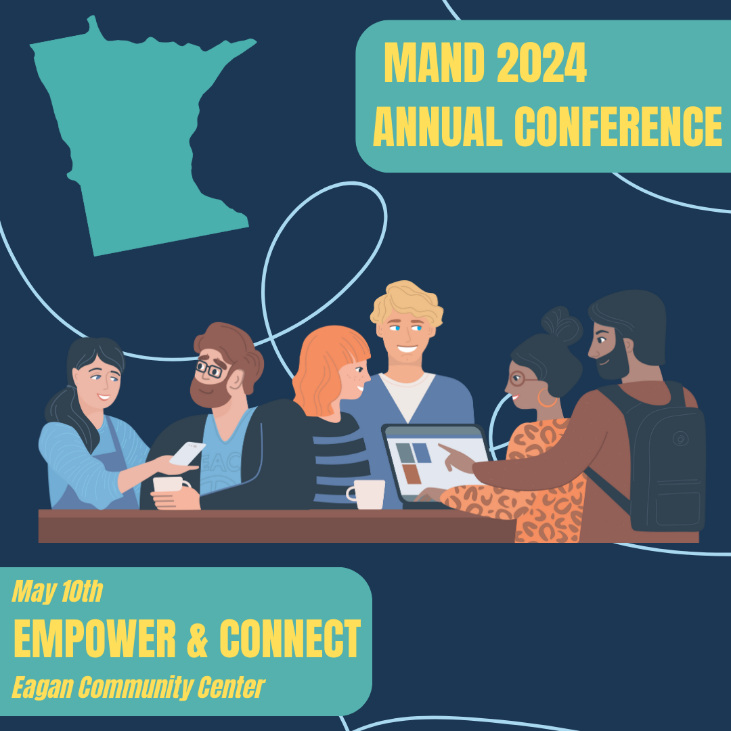 AGENDA AT A GLANCEOverall Annual Conference EvaluationUp to 6 CPEUs for Conference Educational Sessions CPEUs for Posters (1.75)CDR no longer provides CPEUs for Exhibitors7:15 - 7:50 AMRegistration & NetworkingContinental BreakfastExhibits7:50 - 8:00 AMPresident & Planning Committee’s Welcome8:00 - 9:00 AMKeynote SpeakerA.I. Unleashed: Shaping Dietetics Practice in the Digital Age Drew Hemler, MSc, RD, CDN, FANDEvaluation9:00 - 9:30 AMBreak/Exhibits/Posters9:30 – 10:30 AMBreakout SessionsLeadership:  From Self-Care to Self-Empowerment: A New Outlook on Dietitian Job Satisfaction and Well-BeingLauren Fleck, MS, RDEvaluationClinical:  Functional Medicine and Applications for Private Practice & Clinical CareJessica Carter, MS, RDN, LD, CDCES, E-RYT200hr, PhD Student of Integration & Functional NutritionEvaluationNutrition Professionals in Practice: Step-By-Step: How to Build an Authentic Brand That ConvertsAshley Moyna Schwickert, MS, RD	Evaluation10:40-11:40 AMBreakout SessionsLeadership:  More Than Meets the Eye: The Importance of Utilizing the Social Determinants of Health in DieteticsEmily Heying, PhD, RD, LD Evaluation Clinical: Culturally Competent Menu DevelopmentLeah Hebert, Executive Director, Open ArmsEvaluationNutrition Professionals in Practice: Tracking Macros: How to Use a Flexible Dieting Approach to Facilitate Body ChangeEmily Field, MPH, RD, CPT (NASM)	Evaluation11:40 AM – 12:30 PMLunchBusiness MeetingAwards12:30 - 1 PMBreak/Exhibits/Posters1:00 - 2:00 PMBreakout SessionsLeadership: Cultural Compass: Harnessing the Power of Your Culture in a Rapidly Changing WorldEric Pratum, MBA, MAEvaluationClinical: Tube Feed or Not To Tube Feed: Ethics Beyond The Consult QuestionNina Curvis, MS, RD, LD, CNSC, Ryan Nelson, PhD, HEC-CEvaluationNutrition Professionals in Practice:  How We Learn What To Eat And WhyJess Reiners, RD,  LD, MS & Hilmar Wagner, MPH, RDN, CD, LN	Evaluation2:00 - 3:00 PMBreakout SessionsClinical: Fueling Mental Health Through the Power of NutritionLauren Fleck, MS, RDEvaluationNutrition Professionals in Practice:  Empowering Nutrition Professionals to Bring Value to Your Organization and Connecting with RDN’s Who Are Billing for MNT Zeinab Alol, MSc, RD, CLC, CFI, LND, Donna Gjesvold, RDN, LD, CCTD, Stacey Hoffman, RD, LD, Louann Kaupa, RD, LD (Moderator), Priyanka Sagar, M.Sc., RDN, LDEvaluation3:00 -3:30 PMBreak/Exhibits/Posters3:30-4:30 PMKeynote SpeakerEmpowering RDNs to Achieve Professional Goals: A Panel Discussion on Terminal Degrees and CertificationsKatie Galloway, MBA, RD, LD, IBCLC, Lindsay Heidelberger, PhD, RDN, LDN, Melissa Jaeger, RD, LD (Moderator), Leah Qubty, DCN, MS, RDN, LDN, FAND, Amanda Rau, CDE, Toni Swanson RDN, CSG, LDEvaluation4:30-6:00 PMHappy Hour